  Κόμικ νο. 3	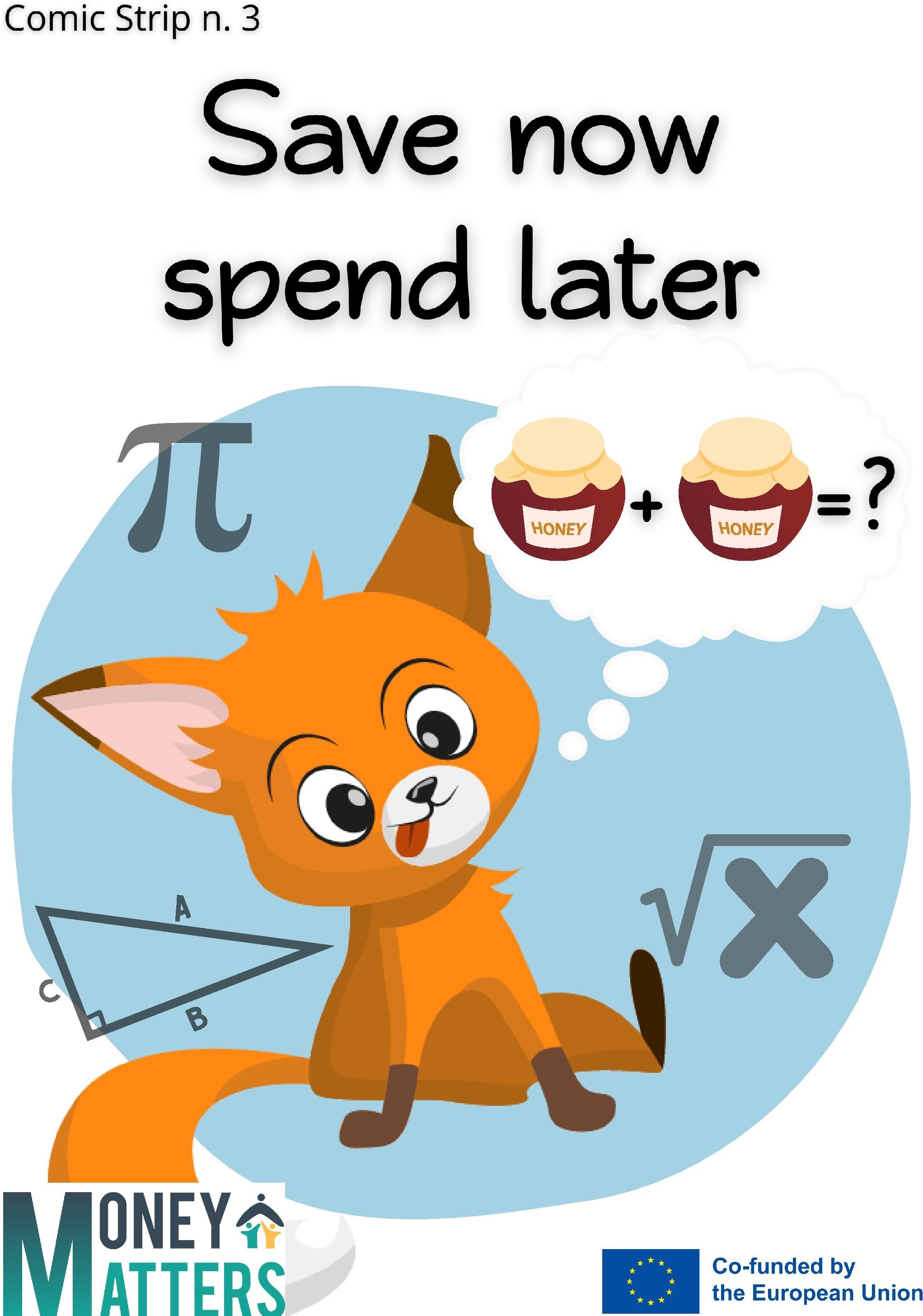 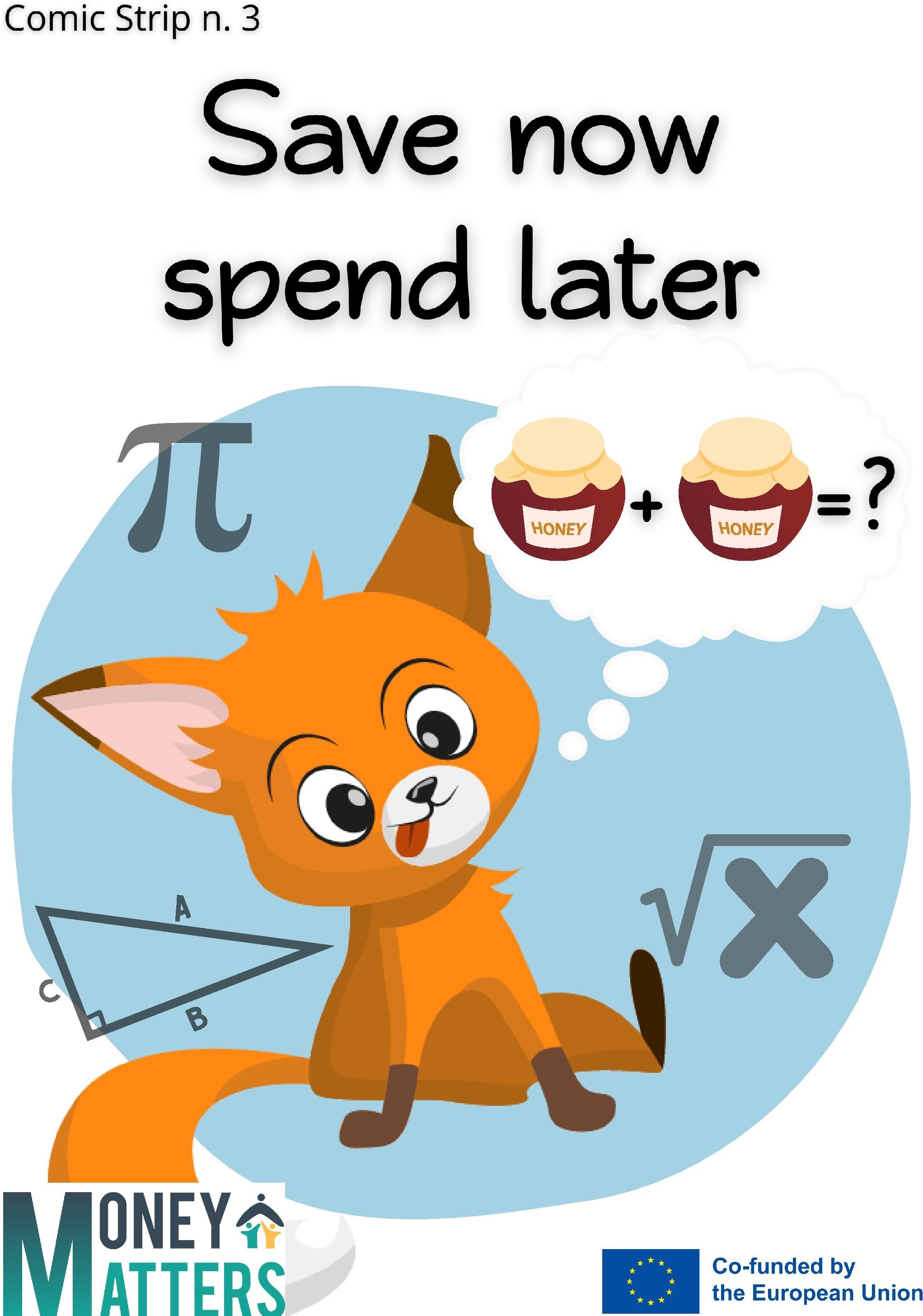 Αποταμιεύστε τώραΞοδέψτε αργότερα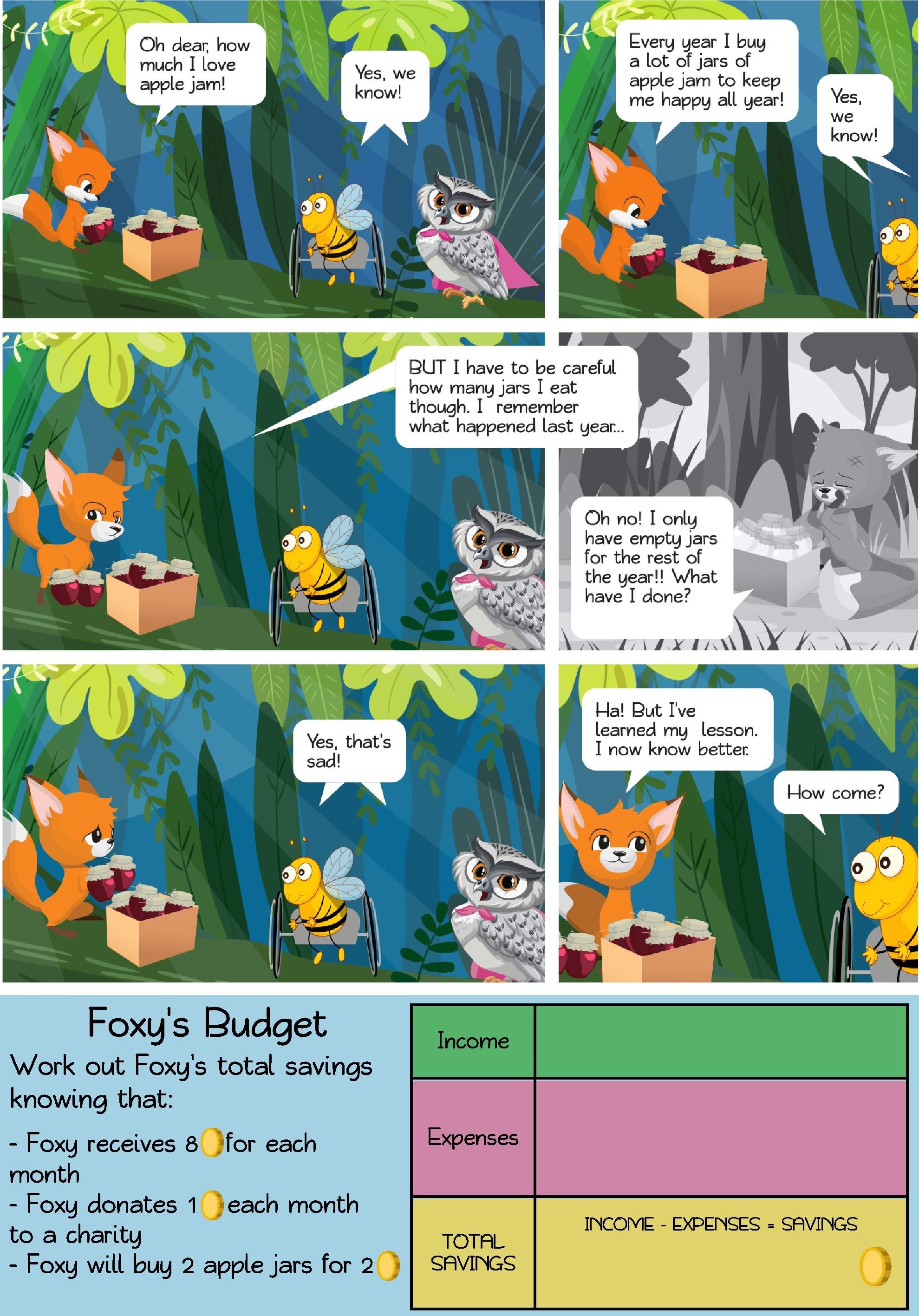     Πώς κι έτσι;	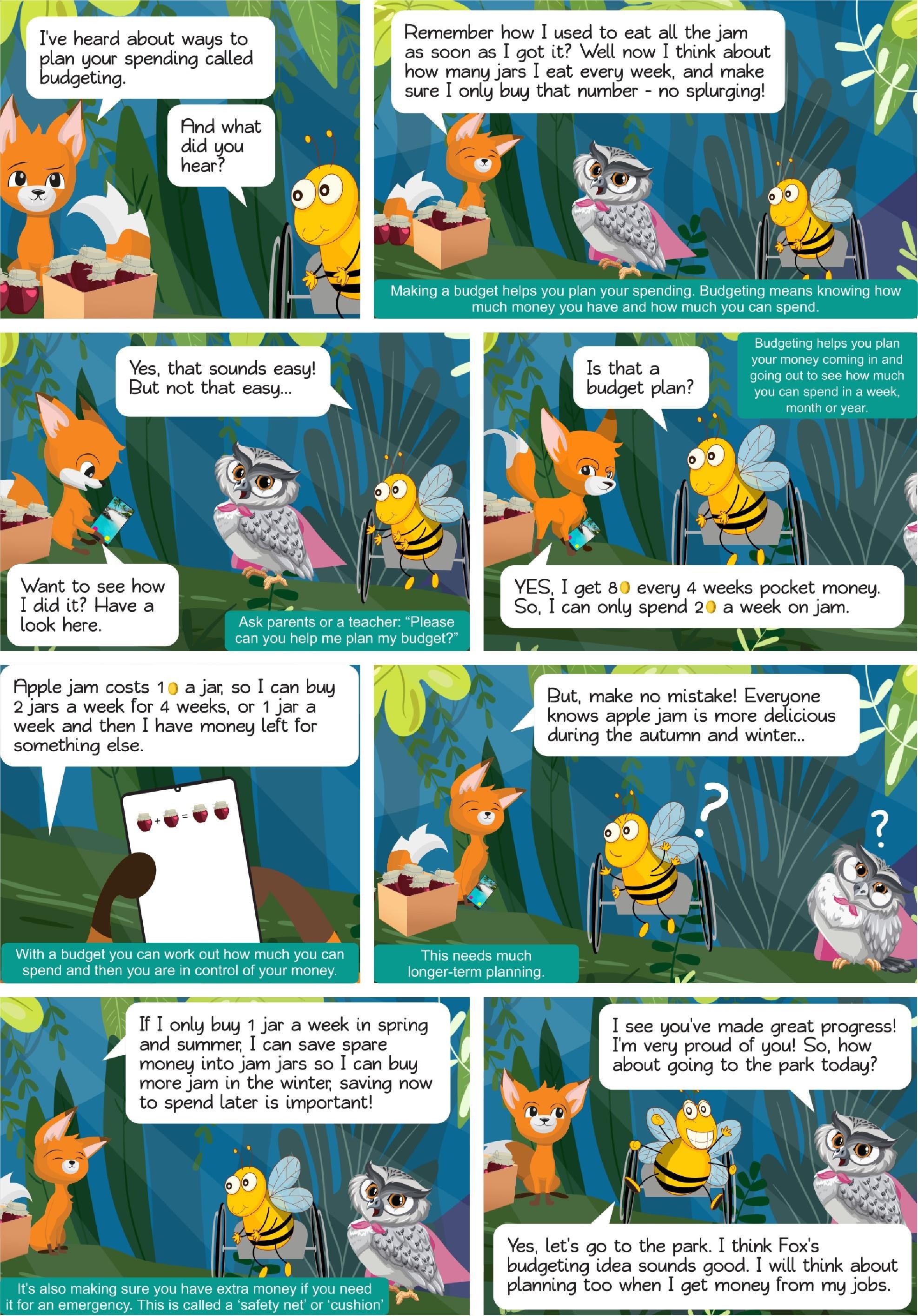 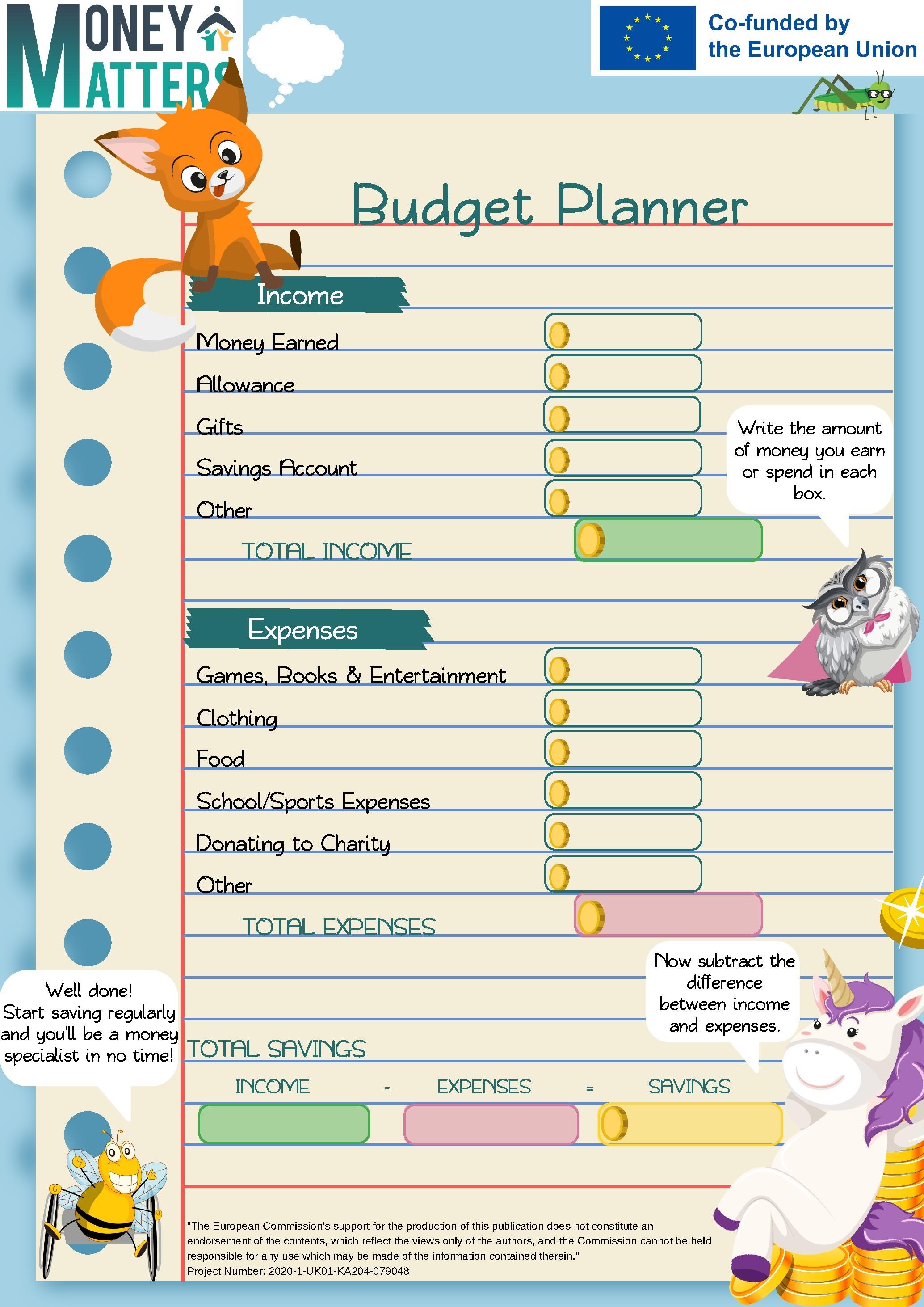  Σχέδιο Προϋπολογισμού	   Eισόδημα	   Χρήματα που κερδίσατε    Επιδόματα	   Δώρα	   Άλλο	   Έξοδα	   Παιχνίδια, Βιβλία & Ψυχαγωγία	   Ρουχισμός	   Φαγητό	   Δωρεές σε φιλανθρωπία	   Άλλο	   ΑΠΟΤΑΜΙΕΥΣΗ	